【様式3】応札仕様書　（新館エアハンドリングユニット修繕工事）【様式3】記入要領応札仕様書　（新館エアハンドリングユニット修繕工事）条　　　　　　　　件応　　　札１２３４５６７８９１０１１１２１３条　　　　　　　　件応　　　札１２３４５６７８９１０１１１２１３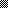 